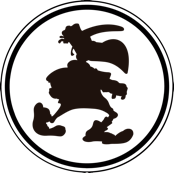 LOS PERICOS36 años de carrera, 3 millones de discos vendidos y más de 3200 presentaciones en vivo, consagran a LOS PERICOS como una de las BANDAS MÁS IMPORTANTES en la historia del Reggae / Rock Latino.En 1986 LOS PERICOS, un grupo de amigos que se juntaba para tocar la música que les gustaba; incursionaban en la música interpretando temas de TOOTS & THE MAYTALS, BOB MARLEY, PETER TOSH. Poco después se transformaron en la primera banda de REGGAE de Argentina.En 1988 lanzan su primer disco, "LOS PERICOS". Sus ventas alcanzan 180 mil placas y lo convierten en el disco más vendido del año otorgándole el título de TRIPLE PLATINO. Sus primeros cortes, EL RITUAL DE LA BANANA, JAMAICA REGGAE y NADA QUE PERDER, escalan rápidamente el ranking entre los más pedidos y escuchados y se convierten en verdaderos CLASICOS. El álbum es editado en toda Latinoamérica y la prensa los distingue como GRUPO REVELACION 1988.En Argentina, a través de LOS PERICOS muchos jóvenes comienzan a conocer e interesarse por BOB MARLEY y este género musical de origen jamaiquino.Ya en 1989 graban King Kong, producido por Herber Vianna (PARALAMAS DO SUCESSO), un disco donde temas como Fronteras en América, Che Nena, Ocho Ríos, etc. no dejan de sonar en todas las radios, programas de TV y lugares de entretenimientos de la época. Inmediatamente sacan el Maxi ANFITREU un disco de Vinilo que sorprende por su estilo.En los 90, comienzan a llegar a Argentina bandas de importante trayectoria internacional. El REGGAE comienza a tentar a los empresarios, debido a la gran captación de seguidores y aficionados a esos ritmos. Así llegan a Bs. As. UB 40, EDDIE GRANT, JIMMY CLIFF y otros.En este año LOS PERICOS sacan su tercer disco de estudio RAB A DAB STAIL. De aquí en más comenzarían con un sinnúmero de shows en el interior de Argentina, destacándose las dos presentaciones en el estadio LUNA PARK de Buenos Aires.Más de 400 presentaciones a lo largo de los años 1990, 91 y 92, donde más de 500.000 personas vieron, escucharon, cantaron y bailaron junto a su música, hacían de LOS PERICOS la banda de mayor performance del momento.Sumergidos dentro de los shows, giras y festivales LOS PERICOS sacan su segundo maxi 1992 donde la canción EU VI CHEGAR los vuelve a colocar en el número #1 del ranking.En 1993; lanzan su 4to. álbum, BIG YUYO. En él, LOS PERICOS muestran un sonido con identidad propia y contundente, reflejado a través de la música en temas como ME LATE, WAITIN, HACE LO QUE QUIERAS, etc. La repercusión en toda Latinoamérica es una clara muestra de ello.Ese mismo año LOS PERICOS son invitados a participar de la 6ta. Edición INTERNATIONAL FESTIVAL REGGAE SUNSPLASH que se realiza anualmente en JAMAICA. Allí se reúne a los grupos más importantes y reconocidos del género a nivel mundial. El público que asiste es, en su gran mayoría jamaiquino, un público especialmente exigente con las bandas extranjeras que interpretan su música. LOS PERICOS (siendo la primera banda de habla hispana), pasan la prueba y se destacan por su gran sonido EN VIVO, su espontaneidad y despliegue como banda en el escenario. Periodistas de prestigio internacional especializados en el tema, como JOHN LANNERT (BILBOARDÇS LATIN AFFAIRS), PEGGY QUATTRO (THE REGGAE REPORT - USA), o conocedores del REGGAE como PAPA PILGRIM (REGGAE AMBASADOR WORLDWIDE) encontraron en LOS PERICOS la explicación de la explosión del REGGAE en gran parte de Sudamérica. En 1994, vuelven al INTERNATIONAL FESTIVAL REGGAE SUNSPLASH y cierran la WORLD BEAT NIGHT. Ahí RITA MARLEY los invita a los estudios TUFF GONG RECORDS, donde grababa BOB MARLEY.Este acercamiento a la cuna del REGGAE abre la puerta a una interminable visita de bandas de REGGAE a la Argentina entre 1993 y 1994. LOS PERICOS como dueños de casa, comparten cartel con ZIGGY MARLEY & THE MELODY MAKERS, en mayo de 1993. Poco después se realiza la PRIMER EDICION DEL INTERNATIONAL REGGAE SUNSPLASH en BS. AS. Allí se presentan junto a PABLO MOSES, GREGORY ISAACS, YELLOWMAN y JUDY MOWATT, entre otros.En mayo de 1994 son invitados especiales en la 5th BILLBOARD WORLD WIDE LATIN MUSIC CONFERENCE en MIAMI.En julio LOS PERICOS regresan a los Estados Unidos para grabar PARATE Y MIRA, HOME SWEET HOME, RUNAWAY, SU GALAN entre otros, que forman parte de su 5to trabajo: PAMPAS REGGAE. Lo hacen en dos de los estudios más importantes de LOS ANGELES CORNER STONE y RUSK SOUND STUDIO. Poco después realizan una gira por USA: MIAMI, NEW YORK, LOS ANGELES, CHICAGO y BOSTON. (Aquí tocan en el PARADISE CLUB, lugar donde U2 se presentó por primera vez en USA). Con el lanzamiento de PAMPAS REGGAE, las giras por Latinoamérica y las ventas de sus discos se suceden e incrementan.LOS PERICOS se convierten en la banda que más discos vende y más público convoca en 1993, 1994 y 1995 en ARGENTINA, CHILE y VENEZUELA. Durante esos años realizan unas 200 presentaciones por año; abarcan todo el continente americano y España.Comparten escenario con figuras de la talla de: UB 40 en Caracas y en el Estadio de River Plate de Buenos Aires, STEEL PULSE, BIG MOUNTAIN (FESTIVAL VINA DEL MARÇ95), donde la actuación de LOS PERICOS se destaca como la mejor banda de esa edición, PET SHOP BOYS (COLOMBIA), BLACK UHURU (BRASIL- RIO Y SAN PABLO) PATO BANTON (MIAMI), SONIC YOUTH, PAUL WELLER, BECK, BABES IN TOYLAND, SINIESTRO TOTAL, POP FESTIVAL, (ESPANA).A esta altura sus discos llevan vendidos más de UN MILLON DE COPIAS en todo el mundo. Sus videos han llegado a los primeros puestos de los rankings de la MTV y sus presentaciones en el exterior han sido televisadas por HBO, Direct TV y señales de importante llegada a todo el continente americano.En ese momento LOS PERICOS lanzan su sexto trabajo YERBABUENA que fue editado en simultáneo en toda LATINOAMERICA, ESTADOS UNIDOS Y ESPANA.El video de su primer corte, CALIENTE, ocupó el 1er PUESTO DEL TOP 20 DE LA SEñAL DE MTV LATINO durante 5 semanas. En ARGENTINA alcanzaron el disco de platino antes de salir a la venta. El 8 de febrero de 1997 convocan a MAS DE 100.000 PERSONAS en BS. AS., dentro del ciclo BUENOS AIRES VIVO.En CHILE, las ventas de YERBABUENA superaron ampliamente el Disco de Platino y en su primera presentación en SANTIAGO en el estadio Nacional convocan a más de 60.000 personas.Similar repercusión ha obtenido en VENEZUELA y diversos países de Centroamérica. En ESPANA, CALIENTE, entró directamente entre los 10 primeros puestos de la Cadena 40 y ha generado una gran expectativa en el mercado brasileño debido a sus estupendas ventas y a la repercusión de la versión de PARATE Y MIRA, que ha hecho el grupo local PARALAMAS do SUCESSO con el nombre de Lourinha Bombril. Fueron invitados a participar por segunda vez, del FESTIVAL DE VIÑA DEL MAR donde su éxito fue rotundo.El gran nivel musical y el reconocimiento internacional alcanzado en los últimos años, ha hecho que LOS PERICOS fueran invitados a participar con su música en diversas placas homenaje.Durante el mes de marzo, LOS PERICOS junto a STEWART COPPELAND grabaron el tema DARKNESS, con el que participaron como única banda latina invitada, en el álbum TRIBUTO REGGAE A THE POLICE, un proyecto de MILES COPPELAND, ex mánager del grupo inglés encargado en este caso de la producción y selección de bandas que participan del homenaje. En él están los músicos más sobresalientes del REGGAE MUNDIAL: PATO BANTON, ASWAD, TOOTS & THE MAYTALS, ZIGGY MARLEY, CHAKA DEMUS & THE PLAYERS, entre otros.En abril del mismo año se edita en la Argentina, el compilado RED HOT + LATIN, SILENCIO = MUERTE a beneficio de la lucha contra el SIDA. LOS PERICOS interpretan junto a BUJU BANTON (uno de los representantes del REGGAE más destacados a nivel mundial) el tema I wonna be loved. En el disco participan, entre otros, DAVID BYRNE, CAFÉ TACUBA, RUBEN BLADES, LOS LOBOS, FISHBONE, FABULOSOS CADILLACS, ANDRES CALAMARO, LA LEY y ATERCIOPELADOS.A lo largo del año han realizado presentaciones en ARGENTINA, BRASIL, CHILE PERU, COLOMBIA, MEXICO, ESTADOS UNIDOS y en las playas de ISLA MARGARITA (VENEZUELA) para más de 150.000 personas. En ese mismo año, LOS PERICOS filman en Chile el video del tercer corte de YERBABUENA, NO ME PARES. Desde allí, LOS PERICOS viajaron a Brasil para participar del RUFFLES REGGAE FESTIVAL en las ciudades de San Pablo y Río de Janeiro, recibiendo una aceptación por parte del público, que superó todas sus expectativas. Allí compartieron escenario con BLACK UHURU, MAXI PRIEST, SHAGGY y PATO BANTON. A fines de mayo realizaron una gira que comenzó en el Poliedro de Caracas y continuó en todo el interior de VENEZUELA, siendo el primer grupo internacional que llegó a realizar un lleno total en todos los conciertos.El 28 de diciembre de 1997, ante más de 120.000 personas, festejan sus 10 Años en un concierto gratuito y al aire libre, que contó con el apoyo del GOBIERNO DE LA CIUDAD DE BUENOS AIRES y la participación de músicos invitados como Fito Páez, Zeta (Soda Stereo), Juanse (Ratones Paranoicos) y Los Auténticos Decadentes. Los distintos medios y el público coinciden en que fue el mejor SHOW EN VIVO del año.El año 1998 comienza con varias presentaciones por Centroamérica y nuevamente en ISLA MARGARITA (VENEZUELA), ante aproximadamente 140.000 personas. Tras volver a Buenos Aires para definir con EMI la producción del octavo disco, la banda se va a PERU y realizan 4 presentaciones, tres en LIMA y una en CUZCO donde los vieron más de 100.000 personas. Acto seguido se dirigieron a CARACAS donde se presentaron en el FESTIVAL EXPERIENCIA ROJA ante la cifra récord de 180.000 espectadores.A mediados de julio comienza la grabación del próximo disco en su propio estudio ROBLEDO SOUND MACHINE. Nuevamente se dirigieron a Caracas, pero esta vez al festejo de los 50 años de la DECLARACION UNIVERSAL DE LOS DERECHOS HUMANOS (en el aeropuerto de la CARLOTA), donde estuvieron también WIILY COLON, RUBEN BLADES y otros grupos locales, organizado por AMNESTY INTERNATIONAL. El grupo sigue con el trabajo en estudio y se dirige al FESTIVAL DE LA CERVEZA AREQUIPEÑA, en PERU ante 80.000 personas. De ahí a Buenos Aires, donde se presentaron en el cierre de BUENOS AIRES NO DUERME II.El 27 de noviembre de este año se presenta MYSTIC LOVE y se realiza el video del 1er corte SIN CADENAS.A principio del año 1999 cierran la primera noche del ciclo BUENOS AIRES VIVO III, para 140.000 personas y fue una noche de reggae total, simultáneamente se realizó el video del 2do corte del disco PUPILAS LEJANAS, elegido en la actualidad por la revista Rolling Stone y MTV, como uno de los 100 mejores temas del Rock Argentino.Participan en el concierto de apoyo a los docentes de la CARPA BLANCA, en la PLAZA DE LOS DOS CONGRESOS de Buenos Aires, además tocan en el TEATRO DE LA RIBERA, para la filmación de la Película BOTIN DE GUERRA, realizada por LAS ABUELAS DE PLAZA DE MAYO.Son invitados al 1er. FESTIVAL ARGENTINO en MIAMI en el BAYFRONT PARK para más de 10.000 personas. De ahí LOS PERICOS se dirigieron a WASHINGTON y luego a NYC, mientras se producía el video del 3er corte de difusión LA HIENA del disco MYSTIC LOVE.Luego se dirigen a MEXICO a realizar tres Conciertos, el Primero fue el FESTIVAL DE ACAPULCO, de ahí se dirigieron a GUADALAJARA donde tocaron en el HARD ROCK LIVE agotando todas las localidades. La gira finalizó en MEXICO D.F. donde compartieron el escenario con UB 40 por 3ra. vez.Viajan a Colombia a festejar el Día de la Juventud Invitados por la Gobernación de Antioquia en la ciudad de Medellín, donde hicieron un concierto ante unas 40.000 personas.A mediados de este año LOS PERICOS comienzan nuevamente una gira por Venezuela, donde realizan 7 conciertos. El primero en el POLIEDRO de CARACAS, luego se dirigieron a MERIDA donde tocaron en la PLAZA DE TOROS, en SAN CRISTOBAL (PLAZA DE TOROS), de ahí a PUERTO ORDAZ (CENTRO ITALO), luego en el FORUM de VALENCIA y por último en el CÍRCULO MILITAR de MARACAY. La Gira fue un éxito ya que entre todos los lugares se llegó a una concurrencia de más de 150.000 personas. En el mes de agosto estaba pautada la Presentación de MYSTIC LOVE en el legendario estadio OBRAS SANITARIAS de Buenos Aires, pero por problemas legales, el Estadio es Clausurado un día antes del Show mientras que el grupo hacía la prueba de sonido. Con un revuelo de Prensa que recorrió todos los medios del país, cambió la fecha y el lugar del concierto. La Presentación de MYSTIC LOVE se realizó por fin el 31 de agosto y el 1ro. Setiembre en el Teatro OPERA, logrando un SOLD OUT absoluto en las 2 funciones sin poder continuar, ya que el Teatro no disponía de más fechas.El próximo destino fue Asunción del Paraguay, allí LOS PERICOS hicieron vibrar a unas 45.000 personas en el Centro de la ciudad, en un concierto a plena luz del día en la calle Palma organizado por la Radio Rock & Pop local.En noviembre de ese año comenzaron el 5to Mystic Love Tour en las ciudades de NEW JERSEY, QUEENS y MANHATTAN y por 1ra. vez un grupo argentino se presenta en MONTREAL (Canadá) donde LOS PERICOS sacuden a las críticas. También en la Ciudad de TORONTO donde hicieron un concierto super caliente (a pesar del frío).Comienza el año 2000, y LOS PERICOS son invitados a participar en el Festival de Reggae de IMBE en PORTO ALEGRE (BRASIL) y al Festival FLORIANOPOLIS PLANETA ROCK 2000 (BRASIL) donde asisten más de 120.000 personas.Luego vuelven a BUENOS AIRES y se presentan en el ESTADIO de RIVER PLATE festejando la llegada del NUEVO MILENIO frente a 75.000 personas.Continúan los shows por LA PALOMA, PIRIAPOLIS Y MALDONADO en (URUGUAY), siendo vistos por más de 50.000 personas. Luego en el marco del CAMPEONATO MUNDIAL DE SURF en la Ciudad de MAR DEL PLATA (BS.AS.), un show visto por unas 40.000 personas.LOS PERICOS comienzan a mezclar el disco 1000 VIVOS en homenaje a las 1008 presentaciones que el grupo tenía realizadas hasta el momento.Finalmente, el 28 de marzo sale a la venta y se presenta nuevamente en el CICLO ARGENTINA en VIVO, pero esta vez en la Ciudad de Mar del Plata (BS.AS). Así 1000 VIVOS comenzó a sonar en todo el país. NADA QUE PERDER, el primer corte del disco se colocó número #1 durante más de 6 semanas en todos los rankings radiales.Mientras continuaban las presentaciones, LOS PERICOS dan un maravilloso concierto junto al ex SODA STEREO, GUSTAVO CERATI en las BARRANCAS DE BELGRANO en CAPITAL FEDERAL (BS.AS) para más de 30.000 personas.Luego viajan a la 2da. Edición del Festival Argentino en Miami en el Bay Front Park y de ahí a la Isla del Encanto, PUERTO RICO donde hicieron 4 presentaciones, en San Juan, Aguada y Naranjito.La presentación oficial del disco 1000 VIVOS, se llevó a cabo en el Estadio de OBRAS SANITARIAS (BS.AS), donde como pocas veces se vio el estadio, más de 6.000 personas adentro y otras 2000 personas escuchando a LOS PERICOS desde la calle.Viajan a CARACAS (VENEZUELA) para presentarse en el estadio Poliedro, luego dan un show junto MANU CHAO en el ROCK AL PARQUE de Bogotá (Colombia), para más de 100.000 personas. La gira continuó en la ciudad de MEXICO D.F, en el VIVE LATINO ante más de 50.000 personas y en la Ciudad de Guadalajara para 8000 personas.Ya en el 2001 continúan las presentaciones a lo largo de todo el continente y son invitados para cerrar la edición del VIVE LATINO de ese año.En el año 2002 LOS PERICOS se presentan en el FORO SOCIAL PORTO ALEGRE (BRASIL) y participan en el Festival ROCK en ñ realizado en el DF, México. Fue en diciembre de ese mismo año cuando sale a la venta "DESDE CERO", última producción discográfica con un sin fin de presentaciones que incluyen México, Estados Unidos, Uruguay, Paraguay, Puerto Rico, Chile y Venezuela entre otros.Durante el año 2003 LOS PERICOS, fueron los encargados de cerrar la tercera noche en el FESTIVAL QUILMES ROCK, llenaron en cuatro oportunidades el Estadio Luna Park y con entradas Sold Out realizaron dos shows épicos en el Teatro Gran Rex.En el 2004, la banda argentina con 17 años de exitosa trayectoria vuelve a sorprender: esta vez cambiando su esquema vocal. Tras la partida voluntaria de su anterior vocalista, se juegan a un cambio, dejando de lado la figura del cantante único, LOS PERICOS tiene a Juanchi Baleirón a cargo de las voces.Con aires de total renovación, estimulados por el inicio de una nueva etapa de cambio y desafió, LOS PERICOS se presentan en vivo con un esquema más compacto, acentuando su formato reggae-rock.En abril del 2005 se presentaron ante 65.000 personas en el Festival Vive Latino de la Ciudad de México, obteniendo una gran receptividad por parte de la prensa internacional que los honró con muy buenas críticas coincidiendo con el público que ha permanecido fiel a la agrupación A mediados de este año LOS PERICOS lanzaran su vigésimo tercer álbum titulado "7" editado por Universal Music. La Presentación oficial de su nueva placa discográfica se realizó el 07 de septiembre, en el estadio Obras Sanitarias logrando un SOLD OUT absoluto.Con más de 100 presentaciones durante ese año, recorriendo, Argentina, México, Ecuador, Puerto Rico, Uruguay, USA, Salvador, Colombia, Bolivia, Chile y Perú, lograron afianzar su posición y vigencia como una de las más importantes agrupaciones de la escena musical latinoamericana.El 2006 encuentra a LOS PERICOS dando inicio a una intensa y prolífica serie de conciertos por todo el continente americano que los llevo a presentar su última producción "7" hasta los más legendarios escenarios como el Phoenix Theatre de Toronto y el BBKing Theatre de New York ambos a sala llena. Son los encargados de cerrar el FESTIVAL ARGENTINO en MIAMI en el BAYFRONT PARK donde fueron ovacionados por más de 8.000 personas.Durante este año LOS PERICOS vuelven a suelo venezolano para participar en TELECORAZON, evento de recaudación de fondos para ayudar a niños y niñas adolescentes en situación de riesgo social en dicho país. Al igual que el año anterior sorprenden nuevamente en la noche Reggae del PEPSI MUSIC 06 pero esta vez con un invitado de lujo, Pato Banton, recogiendo las mejores críticas de esa noche.Comienzan el 2007 con una gira de verano por Argentina en la cual realizan 30 presentaciones en los principales centros vacacionales del país. En abril vuelven a girar por México, presentándose con éxito en las cuidades más importantes y cerrando una de las noches del Festival Internacional Puerta del Mar de Veracruz. Dentro de los festejos de la "Semana de Caracas" se presentan ante más de 50.000 personas en La Carlota, Venezuela.En este momento, cumpliendo 20 años de trayectoria la banda se encuentra abocada a la realización de su nuevo material discográfico.En 2008 lanzan el exitoso disco Pura Vida que incluye el hit Lindo Dia.  Este álbum los lleva a recorrer intensamente Latinoamérica compartiendo escenarios con grandes figurasEstos viajes y amigos hechos en el camino se convertirán luego en Pericos & Friends. Un disco que en el 2010 y tras dos años de grabación resulta un compilado de éxitos y de las más grandes estrellas reggae. Incluye la participación de Ali Campbell, Gregory Issacs, Toots Hibbert y The Skatalites entre tantos otros. Galardonado como Disco de Oro por el éxito en sus ventas y aclamado por la prensa por su calidad.En los últimos años se destacan las presentaciones en vivo en los más importantes festivales de Latinoamérica y se convierten en la primera banda argentina en participar en el mítico Rock in Rio en la ciudad de Lisboa. Sumergidos dentro de los shows, giras y festivales en octubre de 2016 LOS PERICOS lanzan su álbum “SOUNDAMERICA” con excelentes críticas por parte de la prensa especializada, colegas e integrantes de la industria. El álbum fue galardonado por un Premio Gardel 2017 en la categoría " Mejor álbum de reggae y musica Urbana".En junio de 2017 el grupo graba “3000 Vivos” en formato CD + DVD, en la ciudad de México junto a grandes invitados, y protagonizan un año lleno de festejos por el 30º aniversario. El mismo también recibió el Premio Gardel 2018 por " Mejor álbum de reggae y musica Urbana”En 2018 son nominados al Latin Grammy por “3000 Vivos”, completando un año de incansables giras en las que se destacan sus presentaciones en Moscú-Rusia, y los sold out en Teatro Metropolitan y Teatro Diana de México y Opera Orbis de la Ciudad de Bs. As.Comienzan el año 2019 con una gira de verano y varios Shows en México y Chile. En octubre la banda es nuevamente galardonada con el premio “Lunas del Auditorio 2019” en la categoría World Beat, como uno de los mejores espectáculos en vivo en México.En 2020 la pandemia los sorprende en plena gira por Estados Unidos  luego de un tiempo y con los planes modificados por la pandemia, Los Pericos presentaron un documental con videos inéditos y anécdotas de toda su trayectoria, participaron de la edición virtual del Festival Cosquín Rock y compartieron una experiencia única y distinta vía streaming, acompañados por sus seguidores desde distintas ciudades del mundo y siendo testigos, desde la comodidad de sus casas, de la dinámica más íntima de la banda. Pasaron largos meses hasta que en una charla informal que tuvieron con su amigo, músico y productor, Afo Verde, surgió una idea que los entusiasmó a todos y decidieron volver a reunirse en su bunker, para lanzarse de lleno a la producción de un nuevo álbum.El proyecto tenía como base interpretar clásicos del repertorio musical de habla hispana. Con este punto de partida, Los Pericos armaron una selección de aquellas canciones latinas que marcaron la historia en toda la región, a los cuales le dieron una impronta marcada por el clásico sonido “PERICOS”, que ya es marca registrada .Fue en mayo del 2022 que sale a la venta VIVA PERICOS! con nuevas versiones de temas muy conocidos de Miguel Matamorros, Marco Antonio Solís, Los Rodríguez, Jorge Drexler, Julio Iglesias, Robi Draco Rosa y Daniel Melero. Continua el año con  giras por todo el continente Americano  y España.Seguí a Los Pericos en sus redes sociales INSTAGRAMTWITTERFACEBOOKSPOTIFYYOUTUBE